Итоги онлайн-опроса граждан по оценке работы по противодействию коррупции, проводимой административным отделом Забайкалкрайстата в 2017 годуПо состоянию на 11 часов 29.12.2017 года (опрос проводился с 12.05.2017 по 29.12.2017) всего проголосовало 14 человек:© 2017 Забайкалкрайстат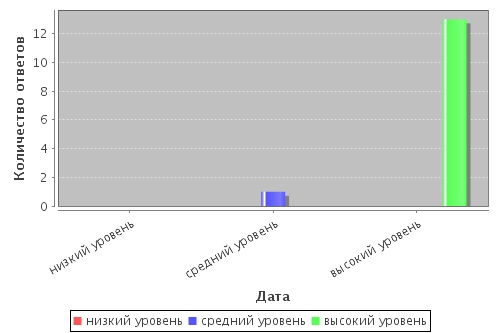 Высокий уровень13 чел.92,9%Средний уровень1 чел.7.1%